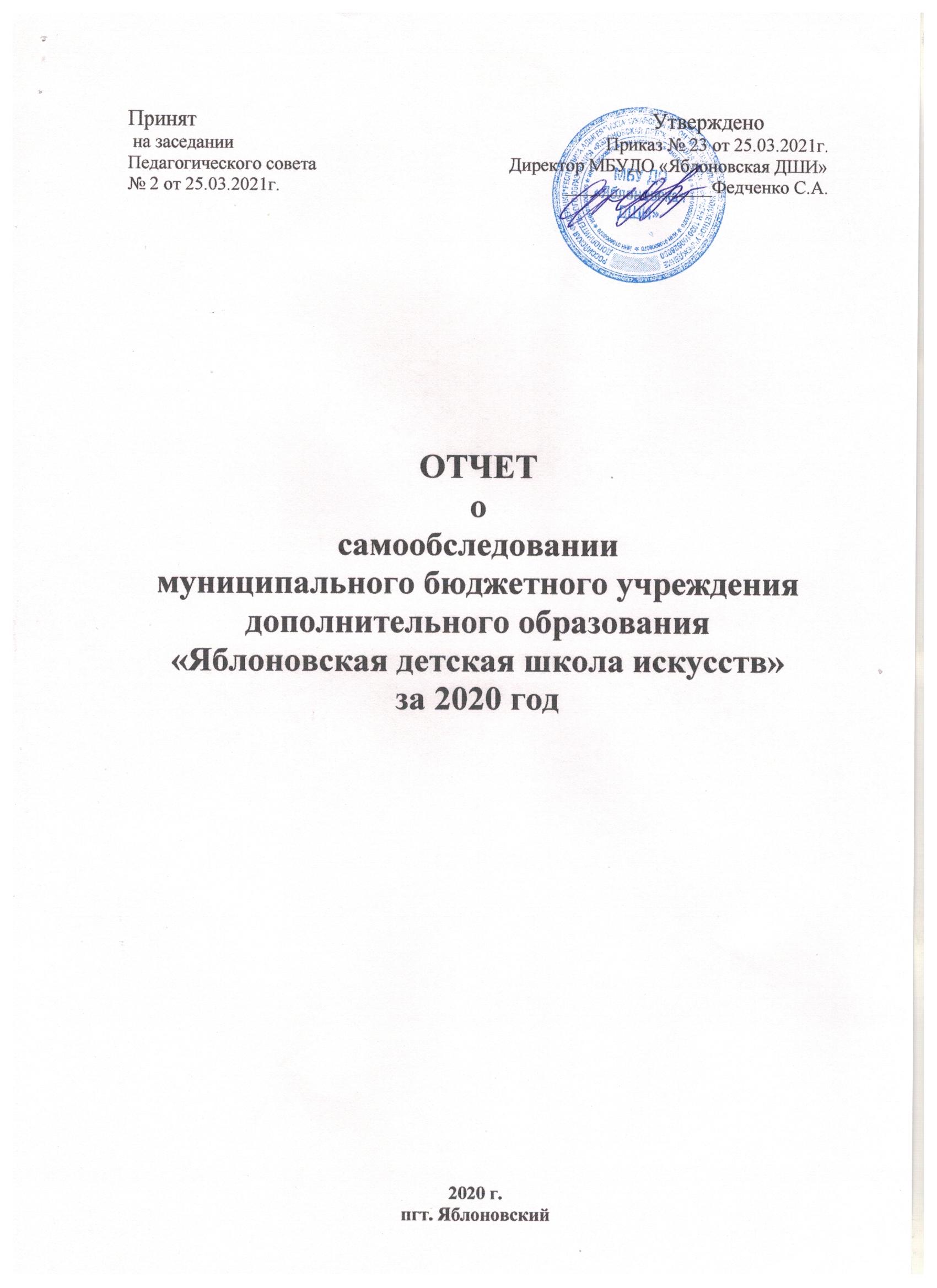 СодержаниеВведениеI.Аналитическая часть1. Общие сведения об МБУДО «Яблоновская ДШИ».1.1. Общие сведения1.2. Организационно-правовое обеспечение образовательной деятельности.2. Структура и оценка системы управления МБУДО «Яблоновская ДШИ»3. Образовательная деятельность3.1. Организация образовательной деятельности3.2. Общая численность учащихся, возрастной состав.3.3. Распределение учащихся по программам обучения3.4. Участие учащихся в творческих мероприятиях и проектах3.5. Достижения учащихся на конкурсах, фестивалях, олимпиадах4. Содержание и качество подготовки учащихся5. Востребованность выпускников6. Оценка функционирования внутренней системы оценки качества образования7. Кадровое обеспечения учебного процесса7.1. Общая численность, возрастной состав, стаж работы7.2. Повышение квалификации, профессиональная подготовка7.3. Участие в работе методических конференций, мастер-классов.7.4. Участие преподавателей в конкурсах8. Учебно-методическое и библиотечно-информационное обеспечение9. Материально-техническая база МБУДО «Яблоновская ДШИ»9.1. Характеристика здания.9.2. Сведения о движимом имуществеЗаключение: общие выводыII. Результаты анализа показателей деятельности организацииВведениеСамообследование муниципального бюджетного учреждения дополнительного образования  «Яблоновская детская школа искусств (далее – Школа) проводилось в соответствии с Законом Российской Федерации от 29.12.2012 № 273-ФЗ «Об образовании в Российской Федерации», приказом Министерства образования и науки Российской Федерации от 14.06.2013 № 462 «Об утверждении Порядка проведения самообследования образовательной организацией», приказом Министерства образования и науки Российской Федерации от 10.02.2013 № 1324 «Об утверждении показателей деятельности образовательной организации, подлежащей самообследованию», Уставом организации и Приказом МБУ ДО «Яблоновская ДШИ»  от 28.12.2020 г. № 87-0Основополагающими задачами самообследования являются:- анализ образовательной деятельности Школы с точки зрения ее соответствия нормативно-правовым документам, регламентирующим образовательную деятельность образовательных организаций;- возможность совершенствования образовательной деятельности Школы и ее нормативно-правовой базы в случае выявления тех или иных проблем;- определение перспектив развития Школы на основе выводов самообследования;- обеспечение открытости информации о деятельности Школы.Отчёт по результатам самообследования включает аналитическую часть и результаты анализа показателей деятельности Школы.I.АНАЛИТИЧЕСКАЯ ЧАСТЬ1. Общие сведения об МБУ ДО «Яблоновская ДШИ».1.1.Общие сведения.Муниципальное бюджетное  учреждениедополнительного образования «Яблоновская детская школа искусств». Сокращенное наименование - МБУДО «Яблоновская детская школа искусств», МБУДО «Яблоновская ДШИ»Организационно- правовая форма: муниципальное учреждение бюджетного типа.Место нахождения:385140,Республика Адыгея, Тахтамукайский район, пгт Яблоновский, ул. Андрухаева, 61.Место ведения образовательной деятельности:385140,Республика Адыгея, Тахтамукайский район, пгт. Яблоновекий, ул. Андрухаева  61.Телефон:(887771)98-9-87E-mail:muza_dshi@mail.ruСайт:http://muzadshi.ruУчредитель: Администрация муниципального образования «Тахтамукайский район».Дата открытия Школы - 14 июня 1991г.Лицензия на осуществление образовательной деятельности: Регистрационный N813 от 23 января 2012г., серия РО N028161 выдана Министерством образования и науки Республики Адыгея.Директор ДШИ: Федченко Светлана Анатольевна Заместитель директора по учебно-воспитательной работе Маторина Дарья ВикторовнаЗаместитель директора по административной и хозяйственной работе Маторина Ирина Владимировна. 1.2. Организационно-правовое обеспечение образовательной деятельности.Свидетельство  о внесении записи в Единый государственный реестр юридических лиц 1030100628030  от 19.03.1998 №780.Свидетельство о постановке на учет в налоговом органе 0107 от 19.03.1998  серия 01 №000710858.Устав утвержден Постановлением главы администрации муниципального образования «Тахтамукайский район» от 29 сентября 2015 г. № 1907Свидетельство о государственной регистрации права на оперативное управление муниципальным учреждением от 26.02.2013 г. серия 01-АА № 467626.Свидетельство о государственной регистрации права на постоянное (бессрочное) пользование земельным участком для эксплуатации здания Яблоновской детской школы искусств от 26.02.2013 г. серия 01-АА № 467625.Школа осуществляет свою деятельность в соответствии с муниципальным заданием на оказание муниципальных услуг, относящихся к основным  видам деятельности – реализация дополнительных общеобразовательных программ:- дополнительных общеразвивающих программ;- дополнительных предпрофессиональных программ.В своей деятельности школа руководствуется следующими нормативно-правовыми актами:Федеральный закон от 29.12.2012 года №273-ФЗ «Об образовании в Российской Федерации»;Конвенция о правах ребенка (принята резолюцией 44/25 Генеральной Ассамблеи ООН от 20.11.1989 г.);Концепция развития образования в сфере культуры и искусства в Российской Федерации на 2008-2015 годы (одобрена распоряжением Правительства РФ от 25.08.2008 г. № 1244-р);Приказ Министерства образования и науки Российской Федерации от 29.08.2013 г. № 1008 «Об утверждении Порядка организации и осуществления образовательной деятельности по дополнительным общеобразовательным программам»;Приказ Министерства Культуры Российской Федерации от 16.07.2013 года №998 «Об утверждении перечня дополнительных предпрофессиональных программ в области искусств»;Приказ Министерства Культуры Российской Федерации от 14.08.2013 года № 1145 «Об утверждении порядка приема на обучение по дополнительным предпрофессиональным программам в области искусств»;Приказ Министерства Культуры Государственных Требований от 12.03.2012 года № 158 «Об утверждении Федеральных Государственных Требований к минимуму содержания, структуре и условиям реализации дополнительной программы в области музыкального искусства».Свою деятельность школа осуществляет на основании следующих локальных актов:Устав МБУ ДО «Яблоновская ДШИ»Положение о режиме занятий МБУ ДО «Яблоновская ДШИ»Правила внутреннего распорядка для обучающихся в МБУ ДО «Яблоновская ДШИ»Правила приема и порядок отбора детей в МБУ ДО «Яблоновская ДШИ» по дополнительным предпрофессиональным программам в области искусствПравила приема и порядок отбора детей в МБУ ДО «Яблоновская ДШИ» по дополнительным общеразвивающим программам в области искусствКритерии оценки для поступающих в МБУ ДО «Яблоновская ДШИ»Положение о формах, периодичности и порядке текущего контроля успеваемости и промежуточной аттестации обучающихся в МБУ ДО «Яблоновская ДШИ» при реализации предпрофессиональных программ в области искусств Положение о формах, периодичности и порядке текущего контроля успеваемости и промежуточной аттестации обучающихся в МБУ ДО «Яблоновская ДШИ»Порядок зачета МБУ ДО «Яблоновская ДШИ» результатов освоения обучающимися учебных предметов в других образовательных организацияхПоложение о порядке и формах проведения итоговой аттестации по дополнительным предпрофессиональным программам в области искусств в МБУ ДО «Яблоновская ДШИ»Положение о порядке выдачи свидетельств об освоении дополнительных предпрофессиональных и общеразвивающих программам в области искусств в МБУ ДО «Яблоновская ДШИ»Положение о сокращенных сроках обучения (сокращенных программах) и индивидуальных учебных планахПорядок и основание перевода, отчисления и восстановления обучающихся.Положение о комиссии по урегулированию споров между участниками образовательных отношений в МБУ ДО «Яблоновская ДШИ»Порядок возникновения, изменения и прекращения отношений между МБУ  ДО «Яблоновская ДШИ» и обучающимися и (или) родителями (законными представителями) несовершеннолетних обучающихсяКоллективный договор МБУ ДО «Яблоновская ДШИ»Положение о Педагогическом совете ШколыПравила внутреннего трудового распорядка МБУ ДО «Яблоновская ДШИ»Кодекс профессиональной этики педагогических работников и сотрудников МБУ ДО «Яблоновская ДШИ»Положение об оплате труда работников МБУ ДО «Яблоновская ДШИ»Положение о порядке формирования и использовании внебюджетных средств. Выводы:ДШИ располагает необходимыми организационно-правовыми документами на ведение образовательной деятельности.Нормативная и организационно- распорядительная документация Школы соответствует действующему законодательству Российской Федерации.2. Структура и система  управления МБУДО «Яблоновская ДШИ»Структура, порядок формирования, срок полномочий  и  компетенция и порядок организации органов управления Школой осуществляется в соответствии с законодательством Российской Федерации, Уставом Школы и соответствующими локальными актами МБУДО «Яблоновская ДШИ».Управление Школой  строится на принципах единоначалия и коллегиальности.Непосредственное управление Школой осуществляет директор, в своей деятельности подотчетный Учредителю, действующий в соответствии с должностной инструкцией, трудовым договором и Уставом Школы. Коллегиальными органами управления Школы являются Педагогический Совет, Общее собрание работников Школы. В целях учета мнения обучающихся, родителей (законных представителей) несовершеннолетних обучающихся педагогических и иных работников по вопросам управления Школой и при принятии ею локальных нормативных актов, затрагивающих их права и законные интересы, по инициативе обучающихся, родителей (законных представителей) несовершеннолетних обучающихся, педагогических и иных работников в Школе созданы их представительные органы - Совет родителей (законных представителей) несовершеннолетних обучающихся и профсоюзная организация работников Школы. 	В Школе функционируют методические объединения – это объединения преподавателей, работающих в одной предметной области, с целью совершенствования методического и профессионального мастерства педагогических работников, организации взаимопомощи для обеспечения современных требований к обучению и воспитанию учащихся, стимулирования творческой инициативы, разработки современных требований к обучению и воспитанию детей. Руководителями методических объединений являются квалифицированные преподаватели данной предметной области. Руководители методических объединений назначаются приказом директора. Руководители методических объединений входят в состав Методического совета Школы. Выводы.Управление ДШИ осуществляется в соответствии с законодательством Российской Федерации с учетом особенностей, установленных Федеральным законом от 29.12.2012 года № 273-ФЗ «Об образовании в Российской Федерации» и соответствует специфике деятельности ДШИ.Имеющаяся структура и система управления и взаимодействия  Школы обеспечивают жизнедеятельность, координацию работы  коллектива Школы; позволяют эффективно осуществлять необходимые функции и  образовательную деятельность   в сфере дополнительного образования детей в области искусств.По итогам 2020года система управления Школой оценивается как эффективная.Образовательная деятельность.3.1. Организация образовательной деятельностиВ соответствии с Федеральным законом  "Об образовании в Российской Федерации" от 29 декабря . № 273-ФЗ, в Яблоновской ДШИ реализуются  предпрофессиональные и общеразвивающие дополнительные общеобразовательные программы.Обучение и воспитание в Школе ведётся на русском языке.Прием детей для обучения производится на основании локальных нормативных актов: Правила приема и порядок отбора детей по дополнительным предпрофессиональным программам в области искусств; Правила приема и порядок отбора детей по дополнительным общеразвивающим программам в области искусств.Организация образовательного процесса регламентируется  календарным учебным графиком, учебным планом, расписанием занятий. Форма обучения - очная Обучение осуществляется по графику шестидневной рабочей недели с одним выходным днем.Наполняемость классов - в соответствии с требованиями ФГТ:- мелкогрупповых занятий от 4 до 9 человек;- групповых занятий - от 10 до 15 человек.Учебный год начинается 1 сентября.Занятия проходят в две смены. Начало занятий в 8.00 ч., окончание – 20.00ч.Численность занятий и их  продолжительность устанавливаются расписанием в зависимости от срока реализации программы, возраста обучающихся. Перерыв между занятиями 10-15 минут для отдыха обучающихся и проветривания помещений.При реализации программ  со сроком обучения 8 лет продолжительность учебного года с первого по седьмой классы составляет 39 недель, в восьмом классе - 40 недель. Продолжительность учебных занятий в первом классе составляет 32 недели, со второго по восьмой классы 33 недели. При реализации программ со сроком обучения 5 лет продолжительность учебного года с первого по четвертый классы составляет 39 недель, в пятом классе - 40 недель. Продолжительность учебных занятий с первого по пятый классы составляет 33 недели. 	Продолжительность каникул в течение года в 2020-2021 уч.г. (без летних каникул) -28 дней, для учащихся первых классов - 35 днейПредельная   недельная учебная нагрузка на одного обучающегося устанавливается в соответствии с учебным планом, возрастными и психофизическими особенностями обучающихся, нормами СанПиН. 	Все образовательные программы составлены   в соответствии с ФГТ и соответствующих рекомендаций Министерства культуры к минимуму содержания, структуре и условиям реализации дополнительных образовательных программ  в сфере искусства.	Школа самостоятельно выбирает систему оценок, форму, порядок промежуточной и итоговой аттестации обучающихся, которые прописаны в локальных нормативных актах ДШИ.	По окончании обучения Школа выдаёт свидетельство установленного образца.	Родителям (законным представителям) обучающихся представляется возможность ознакомления с ходом и содержанием образовательного процесса, локальными нормативными актами, оценками успеваемости обучающихся.В период с 01 апреля по 31 мая 2020г. в связи с введением карантина обучение проходило в дистанционном формате.Для качественной работы были выяснены технические возможности семей. Созданы группы в WhatsApp по отделениям, классам для более тесного контакта с преподавателем и контроля проведения занятий.На официальном сайте был  создан раздел  в области музыкального и изобразительного искусства  "Дистанционное обучение", в котором было размещено Положение о дистанционном обучении, задания по всем групповым предметам3.2.Общая численность учащихся, возрастной состав.На 1 января 2020 года        Общий контингент – 293 чел.        Бюджет  - 240 человек        Платные образовательные услуги  - 53 человек На 31 декабря 2020 года        Общий контингент – 279 чел.        Бюджет  238 человека        Платные услуги 41 человекЧисленность учащихся по образовательным программам для детей с выдающимися способностями, в общей численности учащихся - 191Дети-сироты, дети, оставшиеся без попечения родителей - 1Дети с ОВЗ и ограниченными возможностями здоровья - нетКоличество учащихся на 31 декабря за последние три года3.3.Распределение учащихся по программам обучения.В 2020 г.обучение в ДШИ проводилось  по следующим образовательным  программам:Предпрофессиональные программы, срок обучения 5 лет:- Народные инструменты (гитара, баян, домра)- Живопись  срок обучения 8 лет:- Народные инструменты (гитара, баян, аккордеон)- Живопись- Струнные инструменты (скрипка)- ФортепианоОбщеразвивающие программы срок обучения 4 года:- Живопись         срок обучения 5 лет:- Народные инструменты (гитара, адыгская гармоника)- Струнные инструменты (скрипка)- Фортепиано- Эстрадный вокал        срок обучения 7 лет:- Фортепиано       срок обучения 1 год-  Раннее эстетическое развитие "Основы ИЗО грамоты и рисования"(платные образовательные услуги)- Раннее эстетическое развитие "Фольклорная хореография. Народный танец"(платные образовательные услуги).Распределение контингента обучающихся по состоянию на 31.12.2020г.Дополнительные предпрофессиональные программы Дополнительные общеразвивающие программыСравнительный анализ особенностей реализации программза три годаВсе программы, по которым ведется обучение в ДШИ учитывают возрастные и индивидуальные особенности обучающихся и способствуют:- эстетическому воспитанию учащихся; гармонично развитой личности  с высоким потенциалом саморазвития и реализации в разных областях деятельности;- созданию условий для художественного образования;- приобретению знаний в области искусств.Дополнительные  предпрофессиональные общеобразовательные программы используются с целью выявления одаренных детей в раннем детском возрасте, приобретения ими знаний, профессиональных навыков для подготовки к поступлению в  образовательные учреждения, реализующие профессиональные образовательные программы  в области искусств.3.4.Участие учащихся в творческих мероприятиях и проектах.	Наряду с образовательной деятельностью ДШИ проводит большую воспитательную работу, которая направлена на формирование личности ребенка,  воспитание в нем положительных качеств гражданина  социума, закладывая основы патриотизма, толерантной личности. Цель проведения творческих мероприятий -. выявление и развитие одарённых детей в области музыкального, изобразительного и хореографического искусства; развитие творческих способностей обучающихся; повышение культурного уровня обучающихся, социализации личности ребенка, воспитательный аспект.План воспитательной работы в 2020г включал в себя следующие основные направления: - Профилактика правонарушений - Профилактика терроризма и экстремизма - Доступная среда (общение с людьми с ограниченными возможностями) - Межконфессиональная толерантность - Патриотическое направление - Антинаркотическое  направление - Информационная безопасность - Развитие добровольчества, волонтерского движения- Мероприятия, посвященные десятилетию детства - Региональный компонент - Мероприятия, посвященные 800-летию со дня рождения князя Александра Невского -Мероприятия, посвященные 350летию Петра ВеликогоВиды воспитательной работы, проводимой в ДШИ: классные часы, лектории, беседы, круглые столы, интегрированные уроки, концерты, выставки.В 2020г. в период временных ограничений внеурочную деятельность школа организовывала с помощью дистанционных технологий весной , очных и гибридных форм  - осенью. Это позволило сохранить вовлеченность обучающихся в концертно-воспитательную работу ДШИ, выполнение плана воспитательной работы.В 2020г. численность детей, принявших участие в творческих мероприятиях составили- 249 человек, - 89 % от числа обучающихся в школе.Количество проведенных мероприятий за последние три года:В 2020г. учащиеся ДШИ приняли участие в следующих мероприятиях:Концерты:Концерт «Герои – адыги» ДШИКонцерт, посвященный Международному дню 8 МартаКонцерт для сотрудников гипермаркета «Ашан», к Международному Дню 8 МартаКонцерт, посвященный Дню защиты детейКонцерт, посвященный Дню РоссииКонцерт «Три стихии: музыка, песня и танец»Концерт «Мы вместе – мы едины»Концерт учащихся ко Дню материНовогодний концертКлассный концерт учащихся преп. Акопян Г.К.Классный концерт учащихся преп. Корниенко С.М.Классный концерт учащихся преп. Ярыш Т.С.Выставки:Выставка, посвященная 75-летию Победы «Нам дороги эти позабыть нельзя»Выставка, посвященная Международному Дню 8 МартаВыставка ДПИ и графики «Ларец Чудес», а.ТахтамукайВыставка, посвященная Дню ПобедыВыставка «Графические ракурсы Победы», ДХШ г.МайкопаВыставка, посвященная 100-летию театра им. Е.ВахтанговаВыставка «Моя Адыгея»Выставка ко Дню народного единстваВыставка работ ко Дню материВыставка, посвященная Дню инвалидаВыставка рисунков «Я рисую цветной мир»Выставка, приуроченная к Новогоднему концертуПерсональная выставка преподавателя Артищук А. Н. в «Арт-Союзе» города Краснодара с 19 по 30 ноября 2020г.Выставка, приуроченная открытию Дома культуры в поселке Отрадном Участие во Всероссийских акциях: Всероссийская акция «Блокадный хлеб»Всероссийская акция «Фонарики Победы»Всероссийская акция «Лица Победы»Всероссийская акция «Окно Победы» Всероссийская акция «Окна Победы» Всероссийская акция «Стихи Победы»Всероссийская акция «Женское лицо Победы»Всероссийская акция «Юные герои Великой Победы»Всероссийская акция «И творчество к Победе приближало»Всероссийская акция «День неизвестного солдата»Всероссийская акция «Окна России», посвященная Дню РоссииВсероссийская акция «Флаги России», посвященная Дню России Всероссийская акция «Крылья ангела»Акция День адыгского флагаАкция День национального адыгского костюма 28.09.2020 г.Внеурочные мероприятия (лекции, классные часы и.т.п.)Проведенные внутришкольные туры конкурсов:Конкурс этюдов учащихся фортепианного отделенияКонкурс этюдов учащихся ОНИКонкурс этюдов струнного отделенияВнутришкольный   тур конкурса детского и юношеского декоративно–прикладного искусства  «Прикладных дел мастера» Внутришкольный  тур конкурса рисунков «Адыгея-Выборы – Свой взгляд» среди учащихся образовательных учреждений Республики АдыгеяВнутришкольный тур конкурса-выставки детского и юношеского изобразительного и декоративно–прикладного искусства «Золотая нить Сэтэнай»Внутришкольный тур Всероссийского фестиваля детского и юношеского творчества «Хоровод традиций-2020» Внутришкольный тур конкурса юных вокалистов  "Кантабиле"Внутришкольный тур конкурса исполнителей произведений адыгейских композиторов.Внутришкольный тур исполнителей на музыкальных инструментах (фортепиано, ОНИ)Внутришкольный тур конкурса юных вокалистов.Учащиеся школы принимают участие в мероприятиях, конкурсах  в рамках Федеральных программ и  проектов. 12 учащихся  приняли участие в проекте "Культурный марафон".Для осуществления воспитательной работы ДШИ взаимодействует с учреждениями образования и культуры поселка и района.Формы взаимодействия школы  с учреждениями района, посёлка: - организация концертов, выставок, внеурочные  мероприятий;- реализация совместных творческих проектов;- участие в различных формах методической деятельности;- участие в конкурсах;  - участие в культурно - просветительских мероприятиях3.5.Достижения учащихся на конкурсах, фестивалях, олимпиадах.Одной из популярных форм творческой деятельности является участие обучающихся в конкурсах, фестивалях, олимпиадах различных уровней. Наличие победителей конкурсов - показатель профессионализма педагогического коллектива.Результативность участия обучающихся  в конкурсах в 2020г.:Количество участников и  победителей конкурсов за последние три годаУчащиеся школы приняли участие и стали призёрами следующих конкурсов:VIII Республиканский конкурс детского и юношеского декоративно–прикладного искусства  «Прикладных дел мастера» г. МайкопРеспубликанский  молодежный конкурс рисунков «Адыгея-Выборы – Свой взгляд» среди учащихся образовательных учреждений Республики Адыгея,г.МайкопРеспубликанский конкурс-выставка детского и юношеского изобразительного и декоративно–прикладного искусства «Золотая нить Сэтэнай»,г. МайкопРеспубликанская музыкально-теоретическая олимпиада,г. МайкопРегиональный этап Всероссийского фестиваля детского и юношеского творчества «Хоровод традиций-2020» г. МайкопV Южно-Российский фестиваль-конкурс искусств «Созвездие талантов 2020»  п. ЭнемВсероссийский конкурс «Зимние огни талантов 2020» Всероссийский конкурс «Улыбки весенней капели» Всероссийский конкурс «Весенний калейдоскоп»Всероссийский конкурс «Мелодинка»Всероссийский конкурс исследовательских и творческих работ«Мы гордость Родиныг. МоскваВсероссийский конкурс «Гордость России» г. Москва Всероссийский онлайн-конкурс «Российский берег». Новогодний марафон»,г. СимферопольВсероссийский конкурс «Новогодний карнавал творчества 20»Международный конкурс «Детство цвета апельсина» г. Краснодар, Международный многожанровый конкурс-фестиваль детского, юношескоо и взрослого творчества «Энергия звезд»г. Краснодар, XXV Международный конкурс детского, юношеского молодежного творчества «Разноцветные ноты мира» г. Ростов-на-ДонуМеждународный конкурс музыкальных и танцевальных жанров «Сердце Осени»               г. МоскваМеждународный онлайн-конкурс  искусств «Музыкальный фрегат» г. СочиМеждународный конкурс инструментального исполнительства  «Музыкальный рассвет»г. МоскваМеждународный вокальный конкурс «Ярче звезд» г. МоскваМеждународный проект музыкальных и танцевальных жанров «Ты можешь». Конкурс «Мир добра» г. МоскваМеждународный конкурс-фестиваль искусств «Хрустальная ладья» г. Нижний НовгородМеждународный конкурс изобразительного искусства «В ритме цвета» г. МоскваМеждународный конкурс исполнительского мастерства «Вдохновение»  г. Санкт-ПетербургМеждународный конкурс исполнительского мастерства «Радуга талантов»  г.Санкт-ПетербургV Международный конкурс-фестиваль сценического и художественного творчества «Высокое мастерство»  г.Санкт-ПетербургМеждународный конкурс музыкальных и танцевальных жанров «Ты можешь»  «Вдохновение» г. МоскваV Международный  фестиваль-конкурс «SempreConcept» г.СаратовVI Международный конкурс «Фейерверк звезд» г. МоскваВыводы:1.Образовательная деятельность ДШИ соответствует назначению услуги по реализации дополнительных программ в области искусств.Содержание образовательной деятельности (реализация предпрофессиональных и общеразвивающих программ) соответствует Уставу и Лицензии на право осуществления образовательной деятельности.Учебные планы, календарные  соответствуют  ФГТ и Рекомендациями Министерства культуры РФ,  соответствуют требованиям образовательных программ в области искусства. Используемые в учебном процессе программы учебных предметов отражают специфику каждой реализуемой образовательной программы.Применяемые формы контроля соответствуют внутренним нормативным локальным актам.Режим работы является здоровьесберегающим и соответствует  санитарным  нормам. 2. Сравнительный анализ контингента обучающихся показал спад численности в 2020 г. Основная причина - карантин, переход на дистанционное обучение в апреле-июне месяце. Но показатели муниципального задания выполнены.3. ДШИ выполняет предусмотренные " Дорожной картой развития ДШИ" показатели по ежегодному увеличению  количества обучающихся по предпрофессиональным программам: просматривается тенденция увеличения  количества обучающихся  по предпрофессиональным программам и сокращение количества обучающихся по общеразвивающим, краткострочным программам.Остаётся тенденция малочисленного  набора на отделение народных инструментов, струнное отделение.  4. Все формы внеурочной воспитательной работы  в комплексе решают задачи формирования социально-значимых качеств и духовных ценностей обучающегося, его творческой самореализации и ранней профессионализации.Применяемые формы, средства, методы обучения и воспитания соответствуют возрастным и психофизическим особенностям, склонностям, способностям и потребностям обучающихся.5. Активность обучающихся в творческих мероприятиях, конкурсах, фестивалях находится на достаточно высоком уровне.Не смотря на частично дистанционный формат проведения мероприятий, сравнительный анализ показал динамику роста  количества проведенных мероприятий, увеличение численности детей, принявших участие в творческих мероприятиях, конкурсах, фестивалях; увеличение количества призеров конкурсов, фестивалей.4.Содержание и качество подготовки учащихсяСодержание подготовки обучающихся в ДШИ определяется содержанием образовательных программ, по которым проводится обучение, и программными требованиями по классам обучения, разработанным по каждому учебному предмету учебных планов.Результаты качества подготовки обучающихся находят отражение в системе оценок мероприятий текущего контроля, промежуточной и итоговой аттестации. Перечень дисциплин, выносимых на промежуточную и итоговую аттестацию, определяется учебным планом. Каждая учебная дисциплина  предусматривает аттестацию в виде контрольного урока, просмотра, зачёта или экзамена.По итогам мониторинга успеваемость по ДШИ на 31.12.2020г. составляет:дополнительные образовательные предпрофессиональные программы:дополнительные образовательные общеразвивающие программы:Для сравнения, качественная успеваемость за три последних  года по итогам промежуточной аттестации2018 год – 93,4%2019 год -  94 %2020 год - 96%	Основная причина неаттестации учащихся является увеличение количества заболевших детей сезонными заболеваниями, закрытие классов на карантин.Со всеми учащимися проведены дополнительные занятия  с целью сокращения числа неаттестованных.	Перечень предметов, выносимых на итоговую аттестацию, определяется учебным планом. По каждому предмету для проведения итоговой аттестации разработаны экзаменационные материалы.Выпускнику, успешно прошедшему итоговую аттестацию, на основании решения комиссии по итоговой аттестации, Педагогического совета и приказа директора, выдается свидетельство установленного образца.Ежегодно, по итогам проведения аттестации,  проводится анализа качества подготовки учащихся выпускных классовВ 2020г. 36 учащихся выпускных классов. Все учащиеся (100%) допущены и успешно сдали итоговую аттестациюДополнительная, профильная подготовка ведется с учащимися с целью подготовки к поступлению в профильные учреждения культуры и искусств в индивидуальном порядке.  Сведения о результатах проведения мониторинга  качества подготовки выпускников по основным образовательным программам:Результат итоговой аттестации учащихся выпускных классов:Выпускников - 36  человек.Имеющие оценку «Удовлетворительно»- нет«Отлично» -26«Хорошо»  -10 Качественная  успеваемость выпускников – 100 %Качественная успеваемость за три года по результатам  итоговой аттестации2018 год –  84,2%2019 год -   100%2020 год- 100%Общая успеваемость  учащихся выпускных классов в 2020г.Количество выпускников - 36  человек.Имеющие оценку «Удовлетворительно»-1 человекОтличников -13Хорошистов- 22Качественная  успеваемость выпускников – 97 %	В конце 2019-2020 учебного года промежуточная аттестация проводилась в дистанционном формате. Итоговая аттестация проводилась в очной форме. Перевод на дистанционною форму обучения и сдача промежуточной аттестации в дистанционном формате не повлияли на качество и результаты аттестации и успеваемости учащихся.	Если сравнить результаты освоения обучающимися общеобразовательных программ, то заметна ежегодная тенденция увеличения качественной успеваемости, как общей, так  успеваемости учащихся выпускных классов.Выводы:Результаты анализа качества промежуточной и итоговой аттестации свидетельствуют об усвоении образовательных программ на должном уровне,  достаточном, стабильном уровне подготовки обучающихся. В оценке качества подготовки обучающихся учитывается дифференцированный и личностно -ориентированный подход. Качественный и количественный показатели реализации образовательных программ стабильны.Результаты  внутреннего мониторинга успеваемости выпускников позволяют положительно оценить качество  их подготовки.5. Востребованность выпускников.Кроме создания условий для устойчивого развития духовно- интеллектуальных и творческих способностей каждого обучающегося, ДШИ решает задачи выявления и подготовки одаренных детей , профессионально ориентированных  и способных продолжить образование в рамках  профессиональных учебных заведений в сфере искусства и культуры.	В школе систематически проводится работа по профессиональной ориентации перспективных обучающихся.Количество выпускников:2020 год- 36 выпускников2019 год – 22 выпускника2018 год - 26 выпускников.Продолжили обучение в профильных ВУЗах и ССУЗах:2018 годКоличество поступивших- 3Николаева Маргарита.Кубанский государственный университет. Художественно-графический факультет, магистратураУльянова Тамара Краснодарский институт культуры. ДПИКозырева Виктория .Кубанский государственный университет. Художественно-графический факультет.2019 годКоличество поступивших -2ЖелкашиеваАйнараКубГУ,Институт среднего профессионального образования. Специальность «Педагог дополнительного образования».Сапрыгина Софья Куб ГУ, Факультет педагогики, психологии и коммуникативности. Специализация: Педагогика с двумя профилями: дошкольное образование, начальное образование.2020 годКоличество поступивших: 8ХагуроваНуриет. Адыгейский Государственный университет. Структурное подразделение «Институт искусств». Педагогическое образование. Музыка»Маторина Дарья. Адыгейский Государственный университет. Факультет педагогики и психологии. Направление: Психолого-педагогическое образованиеКорсунов Федор. ГБПОУ «Краснодарский музыкальный колледж им.Н.А.Римского-Корсакова. Специальность «Инструментальное исполнительство. Фортепиано»Меньшикова Софья. ГБПОУ «Сочинский колледж искусств». Специальность «Музыкальное звукооператорское мастерство».Шереметьева Вероника. Санкт-Петербургский университет промышленной технологии и дизайна. Специальность «Искусство костюма и текстиля».Гапша Дарья. ГАПОУ «Краснодарский гуманитарно-технологический колледж». Специальность «Реклама».Мацкевич Дарья. Академия ИМСИТ г.Краснодар. Специальность «Дизайн». Поступила в 2019 г.Березная Елизавета. Академия ИМСИТ г.Краснодар. Специальность «Дизайн». Поступила в 2019 г.Выводы:	В ДШИ созданы все условия  как для художественно-эстетического воспитания детей, так и профориентационной работе с перспективными обучающимися. Имеются положительные результаты в виде ежегодного поступления  выпускниковДШИ  в профильных средние и высшие  специальные учебные заведения сферы культуры и искусства.. 6. Внутренняя система оценки качества образованияЕжегодно, функцию оценки качества образования выполняют годовые отчёты, в которых рассматриваются все параметры образовательной деятельности школы:-реализуемые образовательные программы;-качественный уровень состава педагогических работников;-сохранность контингента обучающихся;          - результативность участия в конкурсах;          - концертная, выставочная, внеурочная и воспитательная деятельность ДШИ;          - методическая деятельность ДШИ;          - материально-техническая база ДШИ.Систематически проводятся статистические мониторинги по  следующим разделам:- реализуемые образовательные программы;- качественный уровень состава педагогических работников;- профессиональная подготовка и переподготовка кадров;- укомплектованность кадрами;-сохранность контингента обучающихся;          -результативность участия в конкурсах;             - охрана безопасности жизни и здоровья обучающихся и работников;   - материально-техническая база ДШИ.В Школе разработано Положение о внутренней системе оценки качества образования, на основании которого проводится ежегодный мониторинг качества  образования.Внутришкольный мониторинг  ВСКО включает в себя  разделы:- Сохранность контингента- Качество образовательных результатов- Личностные результаты- Достижения обучающихся на конкурсах (фестивалях)- Концертно-выставочная работа- Взаимодействие с родителями (законными представителями - Внеклассно-воспитательная работаВыводы. В ДШИ внутренняя система оценки качества образования представляет собой органичную взаимосвязь процессов планирования, анализа, отчётности по всем направлениям образовательной деятельности как объектов оценки качества. Внутренняя система оценки качества проводится в ДШИ систематически, так как имеет большое значение для дальнейшего выстраивания учебно-воспитательного процесса, концертно-конкурсной и  просветительской  деятельности.Внутренняя система оценки качества является определяющей для материального стимулирования работников ДШИ.7. Кадровое обеспечение учебного процесса7.1. Общая численность, возрастной состав, образование, педагогический стаж работы.	Школа укомплектована квалифицированными педагогическими кадрами.На период самообследования в Школе работают 24педагога, из них 4- внутренних совместителей, 4 человека- внешние совместители.В Школе применяются профессиональные стандарты. Преподаватели ДШИ имеют награды и  звания:Джаримова А. А. – Заслуженный работник культуры Республики Адыгея, Ветеран трудаЯрыш Т. С. - Ветеран трудаАртищук А. Н: - член  ВТОО СХР (Всероссийская творческая общественная организация «Союз художников России») -член международной ассоциации  изобразительных искусств – АИАП ЮНЕСКО. 7.2. Повышение квалификации, профессиональная переподготовка  педагогических кадров.В ДШИ проводится плановая целенаправленная работа по повышению квалификации педагогических кадров.В течении 2020г. 12 работников  обучались на курсах повышения квалификации:2 преподавателя прошли обучение на курсах повышения квалификации в рамках федеральной программы "Творческие люди" Национального проекта "Культура".Обучение в рамках профессиональной переподготовки прошла преподаватель Березная М.В. ЧОУ ДПО "АПК и ПП" г. Ростов на Дону. Квалификация: Педагогика дополнительного образования. Преподаватель музыкально-теоретических дисциплин.7.3. Участие в работе методических конференций, мастер - классовОдной из форм  повышения квалификации является участие в работе  методических конференций:Сравнительный анализ участия преподавателей в работе конференций:2020год - 19 участников2019 год – 8 участников конференции2018 год – 3  участников конференцииВ 2020г. преподаватели приняли участие в работе мастер-классов: - отделение народных инструментов - Ванина Е.А. и  Корниенко С.М. приняли участие в мастер-классе профессора КГИК Сорокиной Т.В. в п. Энем-художественное отделение - Артищук А.Н. принял участие в онлайн мастер-классе Сергея Андрияки, г. Москва ( тема Многослойная акварель)7.4. Участие преподавателей в конкурсах.       В 2020 г. 16 преподавателей школы стали призёрами конкурсов:Всероссийский конкурс «Гордость России» г. Москва (дистанционный)Трунова А. А . - победитель 1 степениБерезная М. В. - победитель 1 степениКорниенко С. М. - победитель 1 степениМайисева Н. Е. - победитель 1 степениЯрышТ. С. -победитель 2 степениУльянова Т. В. победитель 2 степениАкопян Г. К.- победитель 1 степениХаритонова Л. Е. -  победитель 2 степениАйрапетова К. В.  - победитель 2 степениВанина Е. А. -  победитель 1 степениXV Всероссийский конкурс «Педагогическое мастерство» г. Москва, (дистанционный)Трунова А. А. –победитель 2 степени;Всероссийский конкурс «Улыбки весенней капели» (дистанционный)Жигалкина М. В.- лауреат 1 степени;XXYМеждународный конкурс детского, молодежного творчества "Разноцветные ноты мира" (дистанционный)г. Ростов на Дону - дуэт Ванина Е.А., Плеханова Н.Б. - лауреат 3 степени;    II Республиканский конкурс творчесикх работ преподавателей учебных отделений живописи и ДПИ Республики Адыгея, г. МайкопАртищук А.Н.- лауреат 1 степени; Международный конкурс исполнительского мастерства "Вдохновение. Зима 2020", г. Санкт-Петербург - Акопян Г.К., лауреат 1 степени;Республиканский конкурс методических работ г. Майкоп - Айрапетова К.В., лауреат 3 степени.Преподаватели школы систематически совершенствуют ИКТ-компетенции. В связи с переходом на дистанционное обучение весной 2020г., 100% преподавателей школы освоили онлайн-сервисы, более уверенно и активно стали применять современные образовательные технологии, цифровые образовательные ресурсы, вести электронные формы документации. Все преподаватели овладели основами работы с текстовыми редакторами, электронными таблицами, электронной почтой, мультимедийным оборудованием.По итогам результатов работы педагогического коллектива МБУДО "Яблоновская ДШИ" вошла в Федеральный электронный реестр "Доска Почёта",получила звание лауреата Всероссийского конкурса "500 лучших образовательных организаций страны -2020".Выводы:В школе сформирован стабильный квалифицированный педагогический коллектив, способный на высоком уровне осуществлять задачи по обучению детей, осуществлять инновационные подходы к организации учебно-воспитательного процесса и решать поставленные задачи. Преподаватели школы   отличаются трудолюбием, высоким профессионализмом,  большим творческим потенциалом и результативностью участия в конкурсах педагогического, исполнительского и художественного мастерства.Преподавательский состав стремится  к повышению педагогического мастерства, что выражается в систематическом обучении на курсах повышения квалификации по всем специальностям, участии в работе методических конференций, мастер-классов.Аттестация кадров носит систематический, запланированный характер.	Знания полученные при обучении успешно применяются при разработке и внедрении  образовательных программ. Все преподаватели внедряют инновационные методики образования, используют интенсивные методики обучения, а также активно используют ИКТ в учебно-воспитательном процессе,создают мультимедийные визуальные пособия.Но, анализ состояния педагогических кадров показывает, что коллектив испытывает необходимость в молодых специалистах.8. Учебно-методическое и библиотечно-информационное обеспечение	ДШИ оснащена методическими материалами, учебниками, нотными сборниками. Преподаватели применяют в работе новейшие методические разработки, учебники, программы. В ДШИ преподаватели применяют в своей работе  инновационные программы, обеспечивающие повышенный уровень обучения, наличие дифференциации и индивидуализации  обучения. На методических заседаниях отделений ведется  обсуждение результативности введения новых программ, предметов. Используемые современные методики в работе преподавателей ДШИ:	В целях качественного учебно-методического, информационного и библиотечного обеспечения в школе функционирует библиотека. Работа библиотеки организована на основании следующих локальных актов: Положением о библиотеке; Правилами пользования библиотекой; 	Информационное обеспечение – необходимое условие эффективности организации учебного процесса по всем дисциплинам учебного плана. Основным источником учебной информации остается учебная, нотная и учебно-методическая литература, которой располагает ДШИ. Библиотека ориентирована на полноценное обеспечение учебного процесса. Задача библиотеки – оперативное библиотечное и информационно-библиографическое обслуживание обучающихся, преподавателей в соответствии с их информационными запросами. 	Вся поступающая литература подлежит учету и фиксируется в соответствующих документах. В ДШИ объём фонда учебной и учебно-методической литературы составляет:Библиотечный фонд, помимо учебной литературы, включает официальные, справочно-библиографические издания в расчете 1–2 экземпляра на каждые 100 обучающихся.Библиотечный фонд формируется из внебюджетных средств.Выводы:Оснащенность библиотеки - достаточная. В соответствии с Федеральными государственными требованиями библиотечный фонд укомплектован печатными изданиями основной и дополнительной учебной и учебно-методической литературы по всем учебным предметам, а также изданиями музыкальных произведений, специальными хрестоматийными изданиями, партитурами. Основной учебной литературой по учебным предметам предметной области «Теория и история музыки» обеспечивается каждый обучающийся. Библиотечный фонд обновляется систематически, но в небольших количествах. Основная часть библиотечного фонда требует обновления и приобретения переизданной нотной литературы.В школе отсутствует электронная библиотека.9. Материально-техническая база.Материально- техническая база Школы включает в себя:    -   недвижимое имущество: здание школы;    - движимое имущество: мебель, музыкальные инструменты, технические средства обучения, офисная техника.9.1. Характеристика здания.Здание школы двухэтажное, приспособленное, 1971г. постройки. Общая площадь-385,5 кв.м., учебная площадь-301 кв.м. Количество классов- 13, в том числе концертный зал. Класс народных инструментов оборудован специальными стеллажами для хранения музыкальных инструментов.	Здание ДШИ соответствует обязательным требованиям пожарной безопасности; государственным санитарно-эпидемиологическим нормам и правилам.Реквизиты заключений, выданных органами, осуществляющими государственный надзор:-Санитарно-эпидемиологическое заключение Управления Федеральной службы по надзору в сфере защиты прав потребителей и благополучия человека  № 01РА01.110.М.000163.06.15 от 15.06.2015г.-Заключение Главного управления МЧС России по РА управления государственного пожарного надзора о соответствии объекта защиты обязательным требованиям пожарной безопасности № 000332 от 21.05.2015г. 	Кабинеты оснащены пожарной сигнализацией с выводом на пульт пожарного управления.  Имеется система оповещения людей в случае возникновения пожара. 	В школе осуществляется контрольно-пропускной режим, имеется видеонаблюдение  по периметру здания, тревожная кнопка. В 2020г. проведен косметический ремонт помещений ДШИ. В 2020г подготовлена проектно-сметная документация для участия в Национаьном проекте "Культура. Культурная среда".	9.2.Сведения о движимом имуществе.	Кабинеты школы  оснащены мебелью, соответствующей СанПину, обеспечены учебно-наглядными пособиями, техническими средствами обучения. Школа укомплектована  музыкальными инструментами. Инструменты для отделения народных  и струнно-щипкового отделения - в хорошем состоянии, систематически обновляются, ежегодно  приобретаются новые инструменты для инструментального ансамбля, обновляются устаревшие инструменты. Большая часть инструментов фортепиано приобретена до 2000г. и требует обновления. Для участия творческих коллективов в конкурсах и концертах приобретены концертные костюмы.  Натюрмортный фонд художественного отделения: Гипсовые фигуры - 23; ваза гипсовая  -1;кувшины, чашки и.т.п. в ассортименте – 12; драпировки в ассортименте – 18.Наличие музыкальных инструментов:Фортепиано-11 шт.Электрическое фортепиано -1 шт.Скрипка -1 шт.Гитара классическая - 9; Синтезатор -2 Балалайка -14, домра -17шт.Балалайка контрабас -1  Баян - 4, Аккордеон - 1Звукотехнические средства, офисная техника:Проектор-1шт.Экран -1 шт.Активный микшер -1Аккустическая система -1;Радио система-1. Микрофоны - 3Фотокамера-1 шт.Видеокамера-1 шт.Музыкальный центр- 3 Телевизор- 5 Компьютеров: 3 Ноутбуков:- 5 МФУ, принтеры: 8Мебельстолы ученические 22шт.стулья ученические 33шт.стол преподавательский -16шт.стол компьютерный -3 шт.стулья мягкие - 70 шт.шкафы книжные -23шт.шкаф для инструментов -3 шт.шкаф для одежды -6 шт.тумбы, плакатницы -8 шт.В ДШИ обеспечен доступ к информационным системам и информационно- телекоммуникационным сетям.Выводы:	Материально-техническое обеспечение Школы позволяет реализовывать в полной мере образовательные программы. Санитарные и гигиенические нормы выполняются, уровень обеспечения охраны здоровья обучающихся и работников соответствует установленным требованиям.	Для осуществления образовательной деятельности ДШИ располагает необходимыми учебными классами, музыкальным инструментарием, специальным оборудованием, обеспечивающими качественную подготовку обучающихся. Ежегодно  материально-техническая база школы  увеличивается и обновляется в части приобретения оборудования, технических средств обучения, компьютеров, оргтехники, мольбертов, сценических костюмов, мебели, инструментов.Материально-техническая база обеспечивает ведение учебного процесса. Следует проводить работу по дальнейшему совершенствованию материально-технической базы: приобретение новых музыкальных инструментов, комплектация кабинетов компьютерами, интерактивными досками.Заключение. Общие выводы.	Анализ показателей указывает на то, что МБУ ДО «Яблоновская ДШИ» имеет достаточную инфраструктуру, которая позволяет реализовывать образовательные программы в полном объеме в соответствии с ФГТ.	Структура ДШИ и система управления им соответствует нормативным требованиям. Учреждение динамично развивается.	Все дополнительные образовательные программы успешно реализуются и соответствуют запросам родителей.	Оценка степени освоения обучающимися дисциплин учебных планов образовательных программ в ходе самообследования, подтвердила объективность полученных результатов и достаточный уровень знаний обучающихся. Учащиеся имеют стабильные положительные результаты по итогам промежуточной и итоговой аттестации.	Участие учащихся в творческих мероприятиях, конкурсах, фестивалях, выставках носит систематический, плановый, стабильный характер. Образовательная деятельность, творческая и внеурочная работа с обучающимися остаётся на высоком уровне.	Выпускники школы востребованы, ежегодно поступают в СУЗы и ВУЗы в области культуры и искусства.	Уровень библиотечного обслуживания соответствует требованиям.	Школа укомплектована достаточным количеством педагогических и иных работников, которые имеют высокую квалификацию, регулярно проходят повышении квалификации, что позволяет обеспечить стабильные качественные результаты образовательных достижений обучающихся.	Повышение квалификации носит системный характер, охватывает весь преподавательский состав, регламентируется необходимыми нормативными документами.	Процессы, обеспечивающие образовательную деятельность в Школе, соответствуют современным требованиям.Рекомендации:Исходя из выводов по итогам самообследования в новом учебном году  необходимо:-отработать систему отбора обучающихся на подготовительные отделения;-привлекать молодых специалистов для работы в школе;-обеспечить качественную методическую и образовательную деятельность; способствовать дальнейшему внедрению информационных технологий в учебный процесс;-активизировать участие преподавателей в научно -методических конференциях, форумах, конкурсах педагогического мастерства;-отработать систему мотивации обучающихся к обучению в ДШИ в течение всего времени реализации образовательных программ для достижения стопроцентных показателей сохранности приёма к выпуску;-организовать проведение мониторинга удовлетворенности родителей и обучающихся качеством  образовательных услуг;-расширять культурно-просветительское пространство; -совершенствовать качество подготовки учащихся;-систематически пополнять и обновлять материально-техническую и учебную базу школы, библиотечный фонд; натюрмортный фонд школы;-создать электронную библиотеку школы;- развивать взаимодействие со всеми структурами в области культуры района и республики, обеспечивать сотрудничество с учреждениями культуры.II. РЕЗУЛЬТАТЫ АНАЛИЗА ПОКАЗАТЕЛЕЙ ДЕЯТЕЛЬНОСТИ ДШИНаименование программыВозраст обучающихсяВозраст обучающихсяВозраст обучающихсяВозраст обучающихсяИтого3-6 лет7-9 лет10-14 лет15-17 летОбучающиеся по общеразвивающим программам93047490Обучающиеся по предпрофессиональным программам6581178189Всего158816412279ГодКоличество учащихся. ОбщееБюджетПлатные услуги202027923841201929324053201828124239наименование /Класс, срок обучения1/52/53/54/55/51/82/83/84/85/86/87/8итогоФортепиано17126782153Аккордеон1113Баян1214Гитара33223443125Домра112Скрипка628Живопись192242121515998Итого24525414263310131117111911/52/53/54/55/54/4итогоФортепиано21115Гитара22Адыг.гармоника33Скрипка112Эстрадный  вокал3843523Живопись1212Итого5119461247Платные услугиРЭР Основы ИЗО3434Платные услугиРЭР Фольклорная хореография77Итого РЭР4141Всего46119461288ГодОбщее количество детейПредпрофессиональные программыОбщеразвивающие программыПлатные программы202027919188412019293158825320182811529039годколичество творческих мероприятийколичество творческих мероприятийколичество творческих мероприятийгодобщее количество1 полугодие2 полугодие202070234720196946232018604218Наименование мероприятияНаименование направления«Адыгейские композиторы детям»Региональный компонентКлассный час О правилах посещения музеевКультурно-воспитательноеБеседа «Техника безопасности и правила дорожного движения»Профилактика правонарушений«От шалости до преступления»Профилактика правонарушенийЛекция «Профилактика правонарушений»Профилактика правонарушений«Память о войне»Патриотическое направлениеБеседа «Подвиг Героя ССР Андрухаева Х.Б»Патриотическое направлениеЛитературно-музыкальная композиция посвященная 150-летнему юбилею И.А.Бунина«В березовом лесу, где распевают птицы»     Культурно-воспитательноеЕвропейские дни наследия Культурно-воспитательноеБеседа о культурном достоянии РоссииКультурно-воспитательноеКлассный час «Сказка про скрипку и девочку»Культурно-воспитательноеКлассный час «Уральский самородок -Виктор Козлов» Культурно-воспитательноеКлассный час «Сильна Великая держава» Патриотическое направлениеОнлайн мероприятие «Культурный марафон»Культурно-воспитательноеЛекция «1612 год – ключевое событие Смутного времени» 26.10.20 г.Патриотическое направлениеНочь искусств (мастер-классы: «Плетение из лозы» и «Вышивка крестиком»), Патриотическое направление, Межконфессиональная толерантность Выставка работ художественного отделения посвященная Дню материКультурно-воспитательноеОформление стенда «Вместе против наркотиков»Антинаркотическое мероприятие«Роспись изделий со стилизованным изображением местных достопримечательностей»Региональный компонентОсобенности выполнения выставочных работКультурно-воспитательноеОнлайн мероприятие «Культурный марафон»Культурно-воспитательноеМеждународный день инвалидовОнлайн - мероприятиеПроведение комплекса мероприятий, направленных на привлечение внимания к проблемам инвалидов, толерантного отношения к людям с ограниченными возможностями здоровья. (03.12.2020г)Классный час "Я -гражданин России"Патриотическое направление. Мероприятие ко Дню конституции (12 12.2020г.)Классный час «Творчество Е.П.Крылатова»Культурно-воспитательноеОнлайн – мероприятие «День неизвестного солдата»Патриотическое направление.Онлайн – мероприятие «Юные герои Великой Победы»Патриотическое направление.Лекция «Учимся быть терпимыми»Межконфессиональная толерантность Лекция «Терроризм как явление социально опасное»Профилактика терроризма «Инструктаж учащихся  по противодействию экстремизму и терроризму, а также действиям в чрезвычайных ситуациях.»Профилактика терроризмаБеседа «Не лишай себя завтра»Профилактика правонарушенийКлассный час «Подросток и наркотики. Мы выбираем жизнь»Антинаркотическое направлениеКлассный час "Как безопасно пользоваться смартфоном, планшетом, играть Onlain"Информационная безопасность"Волонтерская деятельность в современном обществе»Распространение информации о волонтерских движениях,  привлечение в волонтерские ряды  участников добровольческой деятельностиРазвитие добровольчества«Изобразительное искусство Адыгеи 21 века»Региональный компонентКоличество конкурсовКоличество участниковГран-ПриЛауреатыЛауреатыЛауреатыДипломанты1степени2 степени3 степени31189-соло15-коллективов184413337Годколичество конкурсовколичество участниковколичество призеров20203120419620192820716520182113174201722176138Кол-во человек на отделениикол-воаттестованных по всем предметамОбучающиеся на "5"Аттестованных по всем предметам и обучающихся на «4» и «5»(кол-во человек) Аттестованных по всем предметам и Имеющих  «3»качественная успеваемость в %ОНИ301118187%Скрипка871-100%Фортепиано552430194%Живопись938310-100%Итого18612559296%Кол-во человек на отделенииОбучающиеся на "5"Аттестованных по всем предметам и обучающихся на «4» и «5»(кол-во человек) Аттестованных по всем предметам и Имеющих  «3»качественная успеваемость в %ОНИ1121284%Скрипка81190%Эстрадный вокал1012-100%Фортепиано2633195%Живопись9510-100%РЭР2912-100%Итого17989496%Кол-во человек на отделениикол-воаттестованных по всем предметамОбучающиеся на "5"Аттестованных по всем предметам и обучающихся на «4» и «5»(кол-во человек) Аттестованных по всем предметам и Имеющих  «3»качественная успеваемость в %ОНИ4-3160%Скрипка21-150%Фортепиано523-100%Эстрадный вокал221012-100%Живопись1212--100%Раннее эстетическое развитие412912-100%Итого452518291%ВсегопреподавателейИз них совместителейКвалификационная категория Квалификационная категория Стаж работыСтаж работыСтаж работыСтаж работыВозраст Возраст Возраст ОбразованиеОбразованиеОбразованиеВсегопреподавателейИз них совместителейПервая высшаяДо5 летОт 5до 10 летОт 10 до 20 летСвыше 20Младше 25 лет25-35 летСтарше 35высшееВысшее педагогической направленностиСреднее профильное 244112610176315141410№ п/пДата прохожденияТема, специализацияФИО Место прохождения120.01-10.03.20Современные педагогические технологии в деятельности преподавателя ДМШ, ДШИ по прикладному искусствуАртищук А.Н.Частное образовательное учреждение дополнительного профессионального образования «Академия повышения квалификации и профессиональной переподготовки» Ростов-на-Дону223.03-27.03.20Методика и практика обучения игре на синтезаторе в ДШИЖигалкина М.В.АРКИ им. У.Х.Тхабисимова323.03-27.03.20Методика и практика обучения игре на синтезаторе в ДШИМайисева Н.Е.АРКИ им. У.Х.Тхабисимова431.03-10.04.20Современные образовательные методики обучения игре на фортепиано, категория «Преподаватель специальных дисциплин в классе фортепиано (ДМШ, ДШИ, СПО, Вуз)Плеханова Н.Б.Краснодарский государственный институт культуры523.03-27.03.20Современные методики музыкального образованияФедченко С.А.АРКИ им.У.Х.Тхабисимова619.05.-29.05.20Традиционные и современные технологии в изготовлении изделий народного декоративно-прикладного искусства, категория «Преподаватель ДШИ, ДХШ, СПО, вузов, руководители студий, кружков декоративно-прикладного искусства культурно - досуговых учреждений»Ульянова Т.В.Краснодарский государственный институт культуры723.03-27.03.20Методика и практика обучения игре на синтезаторе в ДШИЯрыш Т.С.АРКИ им. У.Х.Тхабисимова827.07.-10.09.20Педагогика дополнительного образования. Преподаватель изобразительного и декоративно-прикладного искусстваМаторина Д.В.Академия повышения квалификации и профессиональной переподготовки916.09.20Обработка персональных данныхМаторина И.В.ООО «Центр инновационного образования и воспитания»1026.10-06.11.20Теория музыкиСавельева О.А.АРКИ им.У.Х.Тхабисимова1116.09.20Обработка персональных данныхФедченко С.А.ООО «Центр инновационного образования и воспитания»1216.09.20Обработка персональных данныхТрунова А.А.ООО «Центр инновационного образования и воспитания»НаименованиеФИО участниковКоличество участниковVIII Республиканской методической конференции «Гармония будущего», г. Майкоп01.03.2020г.Акопян Г.К.Березная М.В.Ванина Е.А.Савельева О.А.Трунова А.А.Ульянова Т.В.6Всероссийская практическая  конференция «Развитие системы дополнительного образования в современных условиях», 12.08.2020г.г. Москва, Трунова А.А.1Научно-методическая конференция «Координация для преподавателей, методистов и директоров  ДХШ и ДШИ» г. Москва 14.10.2020г.Артищук А.Н.Федченко С.А.2Всероссийский форум «Достояние России. Культура и искусство детям» с 28 по 31 октября 20 г. Москва Акопян Г.К.Березная М.В.Ванина Е.А.Савельева О.А.Трунова А.А.Ульянова Т.В.Корниенко С.М.Маторина Д.В.Харитонова Л.Е.Гурьянов А.В.10Название публикации (статьи)Название публикации (статьи)Название публикации (статьи)Автор (ФИО)Полное название сборника (книги)Полное название сборника (книги)Объём (кол-во страниц)Объём (кол-во страниц)Год и место изданияЖивописьЖивописьЖивописьЖивописьЖивописьЖивописьЖивописьЖивописьЖивописьКлассификация грунтов и импримматур в живописи.Классификация грунтов и импримматур в живописи.Артищук А.Н. Артищук А.Н. Проблемы художественного и эстетического воспитания.Проблемы художественного и эстетического воспитания.10 стр.10 стр.2017 г .                              г. Краснодар Пост модернизм в изобразительном искусствеПост модернизм в изобразительном искусствеГордеев К.С. Гордеев К.С. Электронный научно – практический журнал «Современные научные исследования и инновации»Электронный научно – практический журнал «Современные научные исследования и инновации»8 стр.8 стр.2017 г.Нижний Новгород Модель структуры теории композиции в изобразительном искусствеМодель структуры теории композиции в изобразительном искусствеЧувашов А.С. Чувашов А.С. Элекстронный научный журнал «APRIORI»Элекстронный научный журнал «APRIORI»18 стр.18 стр.2017г.ЕкатеринбургНародные инструментыНародные инструментыНародные инструментыНародные инструментыНародные инструментыНародные инструментыНародные инструментыНародные инструментыНародные инструментыОптимизация музыкально-технического развития учащихся-гитаристов на начальном этапе музыкального образованияОптимизация музыкально-технического развития учащихся-гитаристов на начальном этапе музыкального образованияОптимизация музыкально-технического развития учащихся-гитаристов на начальном этапе музыкального образованияБорисевич В.ГМодернизация содержания, методов и форм музыкального образования в современных условиях Модернизация содержания, методов и форм музыкального образования в современных условиях  187 стр.
 187 стр.
2016 г.М.: МГПУ, Методические рекомендациидля преподавателей класса скрипки ДМШ и ДШИМетодические рекомендациидля преподавателей класса скрипки ДМШ и ДШИМетодические рекомендациидля преподавателей класса скрипки ДМШ и ДШИЯрцева Л.В.Методические рекомендациидля преподавателей класса скрипки ДМШ и ДШИМетодические рекомендациидля преподавателей класса скрипки ДМШ и ДШИ18 стр.18 стр.2015г.г. ПикалёвоЭстрадный вокалЭстрадный вокалЭстрадный вокалЭстрадный вокалЭстрадный вокалЭстрадный вокалЭстрадный вокалЭстрадный вокалЭстрадный вокал«Инновационные методы обучения эстрадных исполнителей –вокалистов»Арутюнова А. Б.Арутюнова А. Б.Арутюнова А. Б.Научная статья в журнале №20 «Сборник конференций НИЦ Социосферы»Научная статья в журнале №20 «Сборник конференций НИЦ Социосферы»81 стр.2016 г.г. Белгород2016 г.г. Белгород«Джазовый вокальный тренинг»Сморякова Т. Н.Сморякова Т. Н.Сморякова Т. Н.Методическое пособиеМетодическое пособие31 стр.2017 г.Типография С.-Петербургской академии театрального искусства2017 г.Типография С.-Петербургской академии театрального искусстваФортепианоФортепианоФортепианоФортепианоФортепианоФортепианоФортепианоФортепианоФортепианоПедализация в процессе обучения игре на фортепианоСветозарова Н., Кременштейн Б.Светозарова Н., Кременштейн Б.Светозарова Н., Кременштейн Б.Методическая разработка140 стр.140 стр.2017г.Классика 21века,2017г.Классика 21века,Учебно- методическое пособие- хрестоматия для уч-ся  ДМШЦыганова Г. Г.,КорольковаИ. С., В. Купревич В. Билаш А. Коровицин В.Цыганова Г. Г.,КорольковаИ. С., В. Купревич В. Билаш А. Коровицин В.Цыганова Г. Г.,КорольковаИ. С., В. Купревич В. Билаш А. Коровицин В.«Юному музыканту-пианисту»   175 стр 175 стр 2015 г.Ростов –на- Дону  «Феникс»  2015 г.Ростов –на- Дону  «Феникс» Новая азбука игры на фортепиано.Барсукова С.Барсукова С.Барсукова С.Учебно- методическое пособие 112стр.112стр.2017гРостов –на- Дону, ИД Феникс2017гРостов –на- Дону, ИД Феникс Синтезатор. Ансамбли  ДМШТимонин Ю.Тимонин Ю.Тимонин Ю.Учебно методическое пособие 110стр.110стр.2015г.М.,ИД Фаина,2015г.М.,ИД Фаина,Вид образовательной программы, отделениеКоличество экземпляров нотной литературы (экземпляров)Фортепиано624Скрипка39Отделение народных и струнно - щипковых инструментов158Хоровое пение, вокал227Отделение музыкально- теоретических дисциплин752Изобразительное искусство55 Учебно- методическая литература 522202020192018Общий фонд237722482189Новые поступления129-59№ п/п№ п/пПоказателиЕдиницаизмерения11231.1.Образовательная деятельность1.11.1общая численность учащихся, в том числе:2791.1.11.1.1Детей дошкольного возраста (3—6 лет)151.1.21.1.2Детей младшего школьного возраста (7-9 лет)881.1.31.1.3Детей среднего дошкольного возраста (10-14 лет)1641.1.41.1.4Детей старшего школьного возраста (15-17 лет)121.21.2Численность учащихся, по образовательным программам по договорам об оказании платных образовательных услуг411.31.3Численность//удельный вес численности учащихся, занимающихся в 2 и более объединениях в общей численности учащихся31.41.4Численность//удельный вес численности учащихся с применением дистанционных образовательных технологий, электронного обучения, в общей численности учащихся-1.51.5Численность//удельный вес численности учащихся по образовательным программам для детей с выдающимися способностями, в общей численности учащихся191 чел (бюджет)67%1.61.6Численность//удельный вес численности учащихся по образовательным программам, направленным на работу с детьми с особыми потребностями в образовании, в общей численности учащихся, в том числе:-1.6.11.6.1Учащиеся с ограниченными возможностями здоровья-1.6.21.6.2Дети-сироты, дети, оставшиеся без попечения родителей11.6.31.6.3Дети-мигранты-1,6.41,6.4Дети, попавшие в трудную жизненную ситуацию-1.7Численность//удельный вес численности учащихся, занимающихся учебно-исследовательской, проектной деятельностью, в общей численности учащихсяЧисленность//удельный вес численности учащихся, занимающихся учебно-исследовательской, проектной деятельностью, в общей численности учащихся-1.8Численность//удельный вес численности учащихся, принявших участие в массовых мероприятиях (конкурсы, соревнования, фестивалях, конференциях), в общей численности учащихся, в том числеЧисленность//удельный вес численности учащихся, принявших участие в массовых мероприятиях (конкурсы, соревнования, фестивалях, конференциях), в общей численности учащихся, в том числе204 /57%1.8.1На муниципальном уровнеНа муниципальном уровне-1.8.2На региональном уровнеНа региональном уровне12/4%1.8.3На межрегиональном уровнеНа межрегиональном уровне17/6%1.8.4На федеральномНа федеральном97/35%1.8.5На международном уровнеНа международном уровне78/12%1.9Численность//удельный вес численности учащихся,- победителей и призеров массовых мероприятий (конкурсы, соревнования, фестивалях, конференциях), в общей численности учащихся, в том числеЧисленность//удельный вес численности учащихся,- победителей и призеров массовых мероприятий (конкурсы, соревнования, фестивалях, конференциях), в общей численности учащихся, в том числе19670%1.9.1На муниципальном уровнеНа муниципальном уровне-1.9.2На региональном уровнеНа региональном уровне6 (2%)1.9.3На межрегиональном уровнеНа межрегиональном уровне17/6%1.9.4На федеральном уровнеНа федеральном уровне89 (32%)1.9.5На международном уровнеНа международном уровне84 (30%)1.10Численность//удельный вес численности учащихся, участвующих в образовательных и социальных проектах, в общей численности учащихся, в том числе:Численность//удельный вес численности учащихся, участвующих в образовательных и социальных проектах, в общей численности учащихся, в том числе:121.10.1На муниципальном уровнеНа муниципальном уровне-1.10.2На региональном уровнеНа региональном уровне-2%-1.10.3На межрегиональном уровнеНа межрегиональном уровне-1.10.4На федеральном уровнеНа федеральном уровне121.10.5На международном уровнеНа международном уровне-1.11Количество массовых мероприятий, проведенных в образовательной организации, в том числе:Количество массовых мероприятий, проведенных в образовательной организации, в том числе:701.11.1Общешкольные концертыОбщешкольные концерты121.11.2ВыставкиВыставки161.11.3КонкурсыКонкурсы101.12Общая численность педагогических работниковОбщая численность педагогических работников241.13Численность/удельный вес численности педагогических работников, имеющих высшее образование, в общей численности педагогических работниковЧисленность/удельный вес численности педагогических работников, имеющих высшее образование, в общей численности педагогических работников1458%1.14Численность/удельный вес численности педагогических работников, имеющих высшее образование педагогической направленности (профиля), в общей численности педагогических работниковЧисленность/удельный вес численности педагогических работников, имеющих высшее образование педагогической направленности (профиля), в общей численности педагогических работников1458%1.15Численность/удельный вес численности педагогических работников, имеющих среднее профессиональное образование, в общей численности педагогических работниковЧисленность/удельный вес численности педагогических работников, имеющих среднее профессиональное образование, в общей численности педагогических работников1042%1.16Численность/удельный вес численности педагогических работников, имеющих среднее профессиональное образование педагогической направленности (профиля), в общей численности педагогических работниковЧисленность/удельный вес численности педагогических работников, имеющих среднее профессиональное образование педагогической направленности (профиля), в общей численности педагогических работников642%1.17Численность/удельный вес численности педагогических работников, которым по результатам аттестации присвоена квалификационная категория, в общей численности педагогических работников, в том числе:Численность/удельный вес численности педагогических работников, которым по результатам аттестации присвоена квалификационная категория, в общей численности педагогических работников, в том числе:1.17.1ВысшаяВысшая1250%1.17.2.ПерваяПервая14%1.18Численность/удельный вес численности педагогических работников в общей численности педагогических работников, педагогический стаж работы которых составляет:Численность/удельный вес численности педагогических работников в общей численности педагогических работников, педагогический стаж работы которых составляет:1.18.1.До 5 летДо 5 лет625%1.18.2Свыше 30 летСвыше 30 лет1146%1.19.Численность/удельный вес численности педагогических работников в общей численности педагогических работников в возрасте до 30 летЧисленность/удельный вес численности педагогических работников в общей численности педагогических работников в возрасте до 30 лет6 человек 25%1.20.Численность/удельный вес численности педагогических работников в общей численности педагогических работников в возрасте от 55 летЧисленность/удельный вес численности педагогических работников в общей численности педагогических работников в возрасте от 55 лет10 человек42%1.21Численность/удельный вес численности педагогических работников в общей численности педагогических и административно-хозяйственных работников, прошедших за 5 лет повышение квалификации/профессиональную переподготовку по профилю педагогической деятельности или иной осуществляемой в образовательной организации деятельности, в общей численности педагогических и административно-хозяйственных работниковЧисленность/удельный вес численности педагогических работников в общей численности педагогических и административно-хозяйственных работников, прошедших за 5 лет повышение квалификации/профессиональную переподготовку по профилю педагогической деятельности или иной осуществляемой в образовательной организации деятельности, в общей численности педагогических и административно-хозяйственных работников20 человек83%1.22Численность/удельный вес численности специалистов, обеспечивающих методическую деятельность образовательной организации, в общей численности сотрудников образовательной организацииЧисленность/удельный вес численности специалистов, обеспечивающих методическую деятельность образовательной организации, в общей численности сотрудников образовательной организации01.23Количество публикаций, подготовленных педагогическими работниками образовательной организации:Количество публикаций, подготовленных педагогическими работниками образовательной организации:1.23.1За 3 годаЗа 3 года171.23.2За отчетный период 2020 годЗа отчетный период 2020 год61.24Наличие в организации системы психолого-педагогической поддержки одарённых детей, иных групп детей, требующих повышенного педагогического вниманияНаличие в организации системы психолого-педагогической поддержки одарённых детей, иных групп детей, требующих повышенного педагогического внимания-2.ИнфраструктураИнфраструктура2.1Количество компьютеров в расчете на одного ученикаКоличество компьютеров в расчете на одного ученика-2.2Количество помещений для осуществления образовательной деятельности, в том числе:Количество помещений для осуществления образовательной деятельности, в том числе:2.2.1Учебный классУчебный класс132.2.2.лабораториялаборатория-2.2.3.МастерскаяМастерская-2.2.4.Танцевальный классТанцевальный класс-2.2.5Спортивный залСпортивный зал-2.2.6БассейнБассейн-2.3Количество помещений для организации досуговой деятельности учащихся, в том числе:Количество помещений для организации досуговой деятельности учащихся, в том числе:2.3.1Актовый залАктовый зал-2.3.2Концертный залКонцертный зал12.3.3Игровое помещениеИгровое помещение-2.4.Наличие загородных оздоровительных лагерей, баз отдыхаНаличие загородных оздоровительных лагерей, баз отдыха-2.5Наличие в образовательной организации системы электронного документооборотаНаличие в образовательной организации системы электронного документооборота-2.6Наличие читального зала библиотеки, в том числе:Наличие читального зала библиотеки, в том числе:-2.6.1с обеспечением возможности работать на компьютерах или использования персональных компьютеровс обеспечением возможности работать на компьютерах или использования персональных компьютеров-2.6.2С медиатекойС медиатекой-2.6.3оснащенного средствами сканирования и распознавания текстовоснащенного средствами сканирования и распознавания текстов-2.6.4с выходом в Интернет с компьютеров, расположенных в помещении библиотекис выходом в Интернет с компьютеров, расположенных в помещении библиотеки-2.6.5с контролируемой распечаткой бумажных материаловс контролируемой распечаткой бумажных материалов-2.7Численность/удельный вес численности учащихся, которым обеспечена возможность пользоваться широкополосным Интернетом (не менее 2Мб//с), в общей сложности учащихсяЧисленность/удельный вес численности учащихся, которым обеспечена возможность пользоваться широкополосным Интернетом (не менее 2Мб//с), в общей сложности учащихся-